RELATÓRIO DE RECEBIMENTO DE ANIMAIS SILVESTRES DO MÊS DE FEVEREIRO PROVENIENTES DO MUNICÍPIO CAMPO LIMPO PAULISTATABELA RESUMO RELAÇÃO DE ÓBITOS DE ANIMAIS SILVESTRES TABELA RESUMORELAÇÃO DE SOLTURAS DE ANIMAIS SILVESTRES TABELA RESUMORELAÇÃO DE TRANSFERENCIAS TABELA RESUMOANIMAIS SILVESTRES PROVENIENTES DO MUNICÍPIO CAMPO LIMPO PAULISTA QUE PERMANECEM EM PROCESSO DE REABILITAÇÃO NA ASSOCIAÇÃO MATA CILIARRELATÓRIO FOTOGRÁFICO DE ANIMAIS SILVESTRES NO MÊS DE FEVEREIRO DO MUNICÍPIO DE CAMPO LIMPO PAULISTA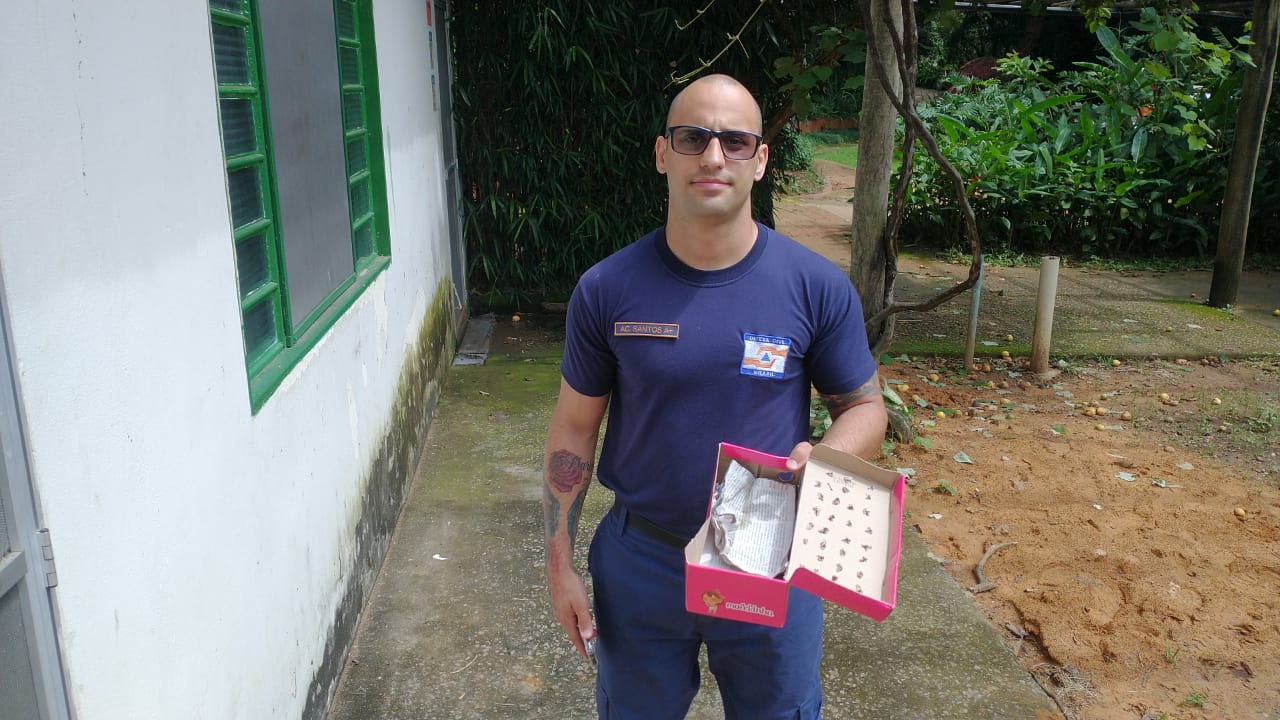 (42531) - Pardal, encontrado caído em residência com risco de ser atacado por cão. Entregue pela Defesa Civil de Campo Limpo Paulista no dia 05-02-2023.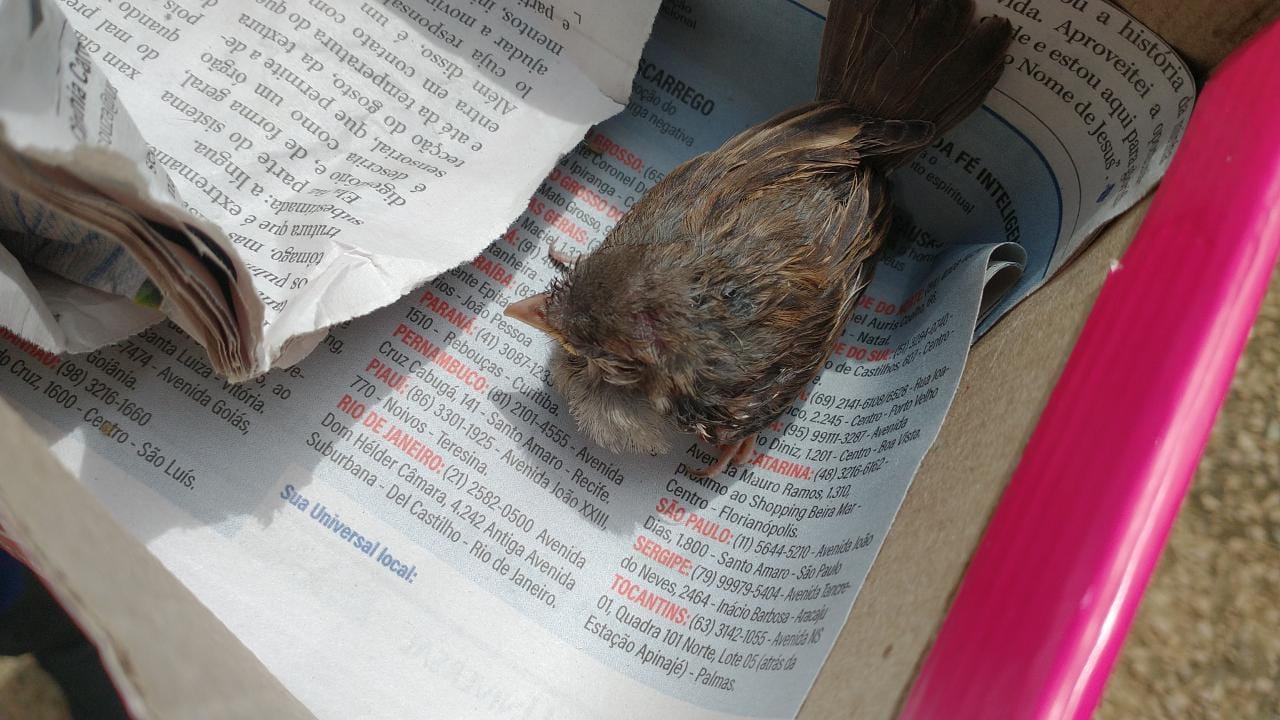 (42531) – Pardal.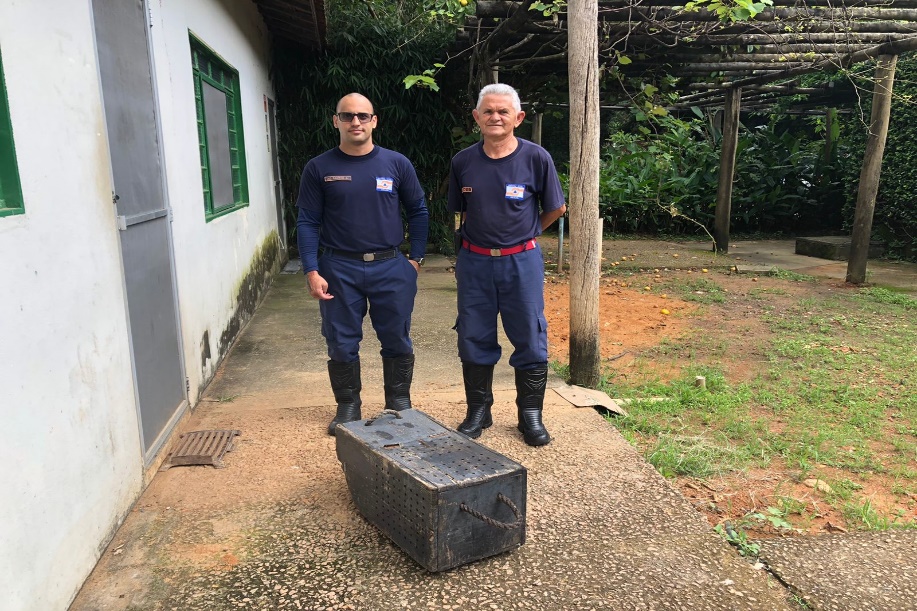 (42549) - Agapornis, encontrado em residência, com corte de penas. Entregue pela Defesa Civil de Campo Limpo Paulista no dia 07-02-2023.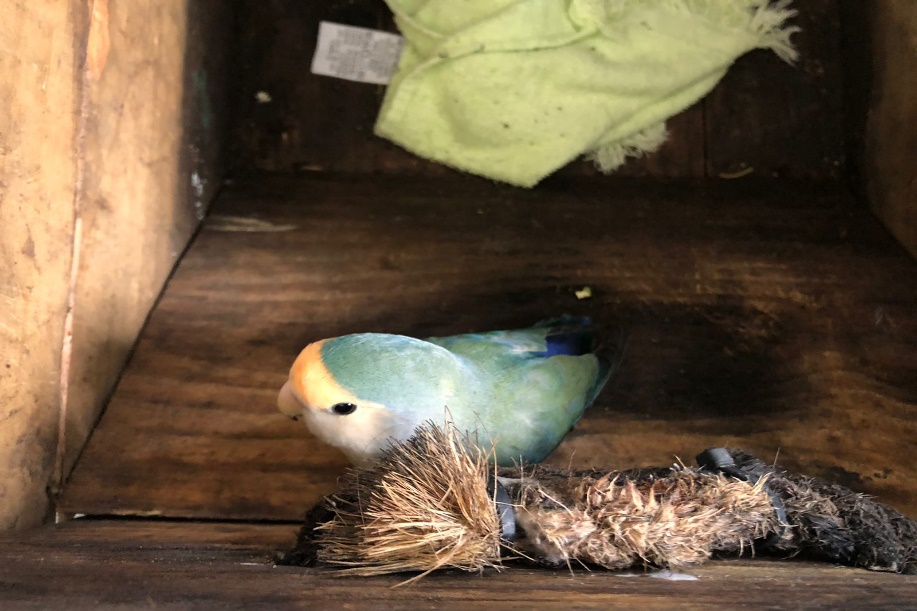 (42549) – Agapornis.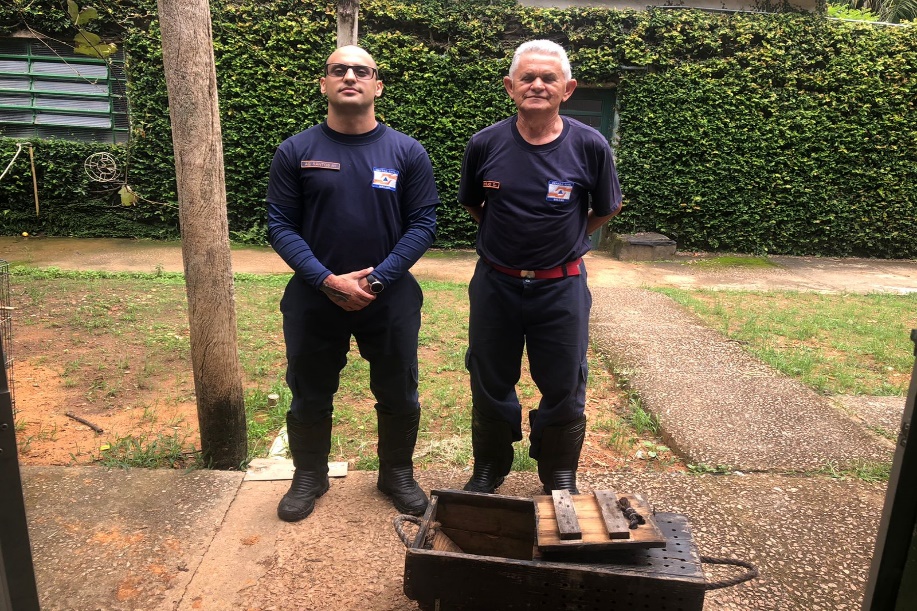 (42554 a 42556) – Gambás-de-orelha-preta, filhotes, encontrados em escola. Entregues pela Defesa Civil de Campo Limpo Paulista no dia 07-02-2023.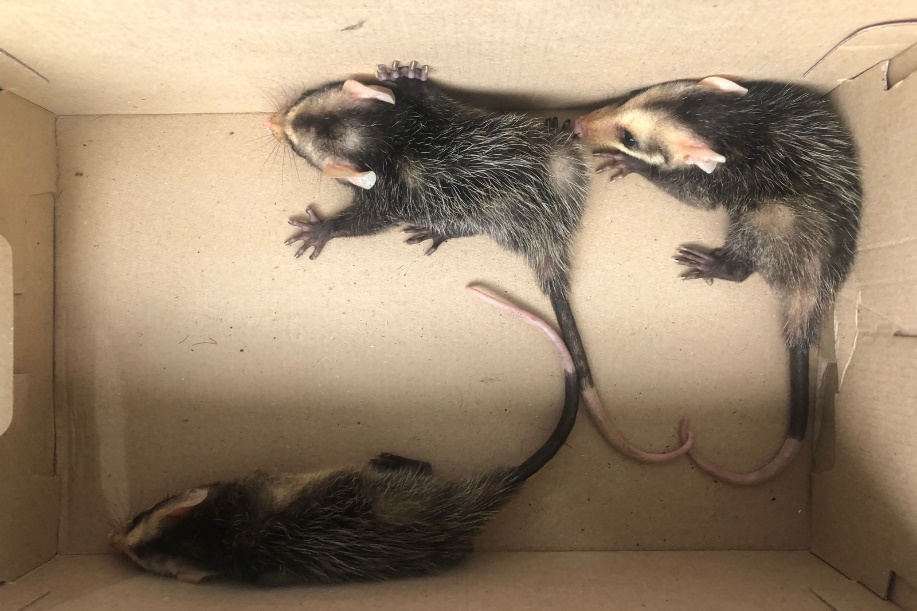 (42554 a 42556) – Gambás-de-orelha-preta.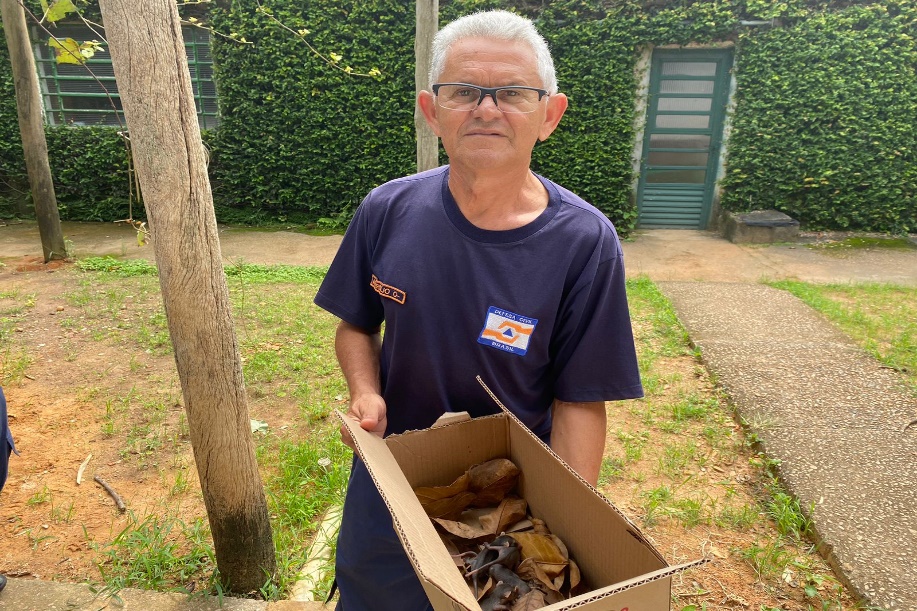 (42611 a 42614) - Gambás, filhotes, encontrados em frente à prefeitura. Entregues pela Defesa Civil de Campo Limpo Paulista no dia 10-02-2023.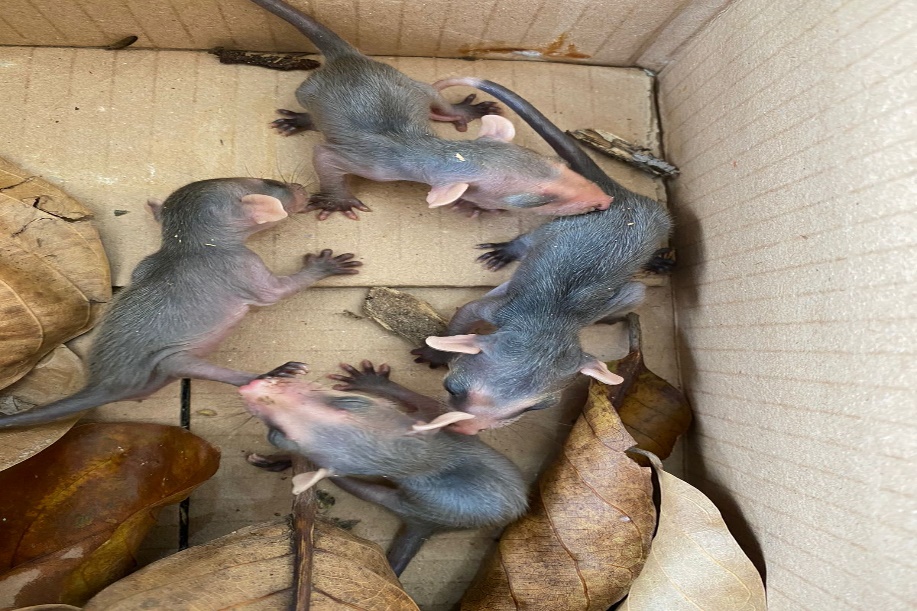 (42611 a 42614) – Gambás.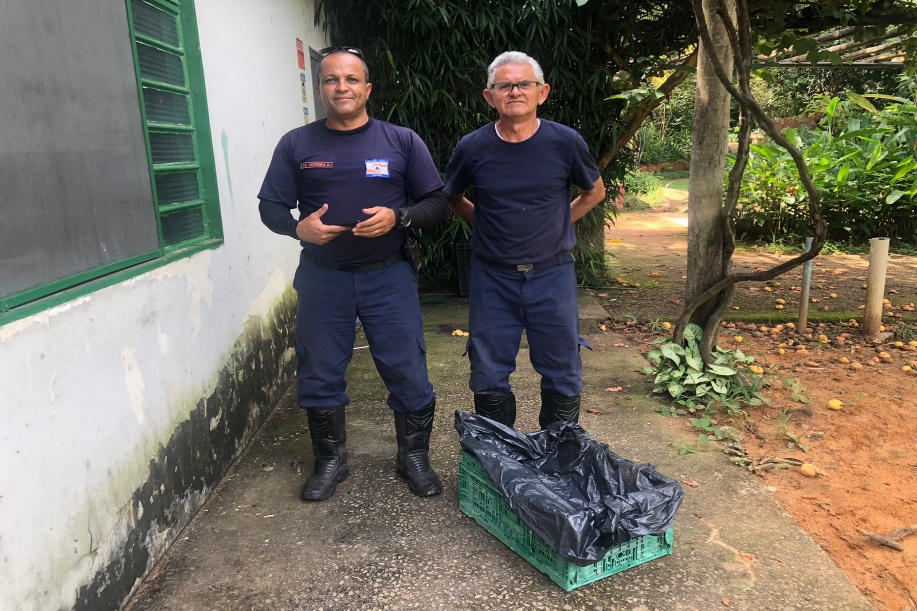 (42775 a 42781) – Gambás-de-orelha-preta, mãe com filhotes em marsúpio, vítimas de ataque de cão, sendo que a mãe apresenta lesão em região ventral. Entregues pela Defesa Civil de Campo Limpo Paulista no dia 17-02-2023.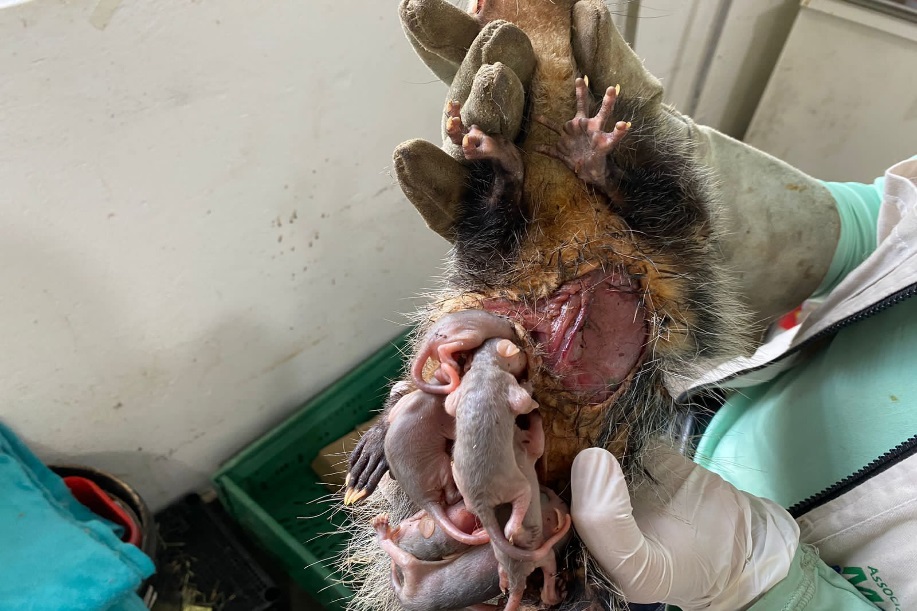 (42775 a 42781) – Gambás-de-orelha-preta.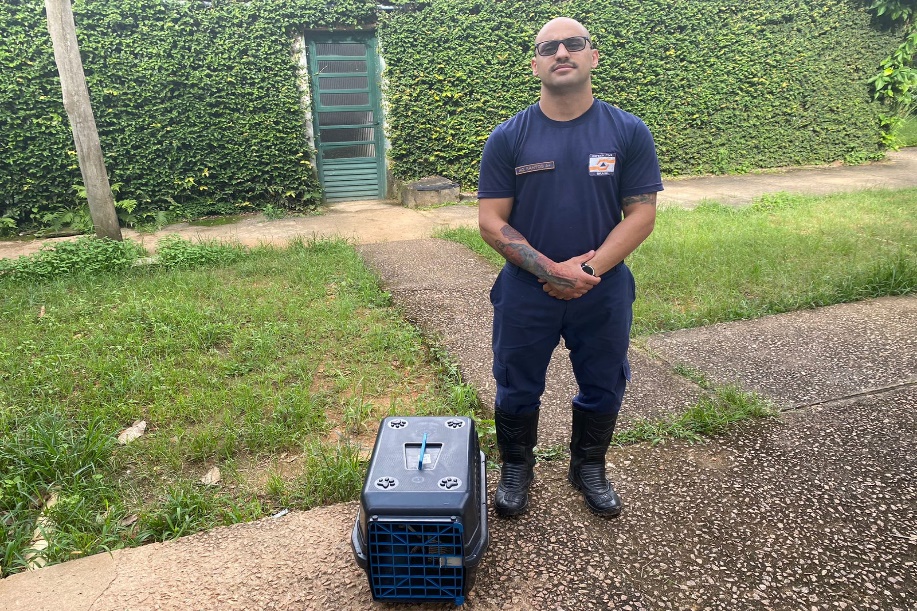 (42819) - Carcará, atropelado, com fratura completa e cominutiva em fêmur esquerdo e direito, luxação de articulação com exposição de cápsula articular do direito. Entregue pela Defesa Civil de Campo Limpo Paulista no dia 21-02-2023.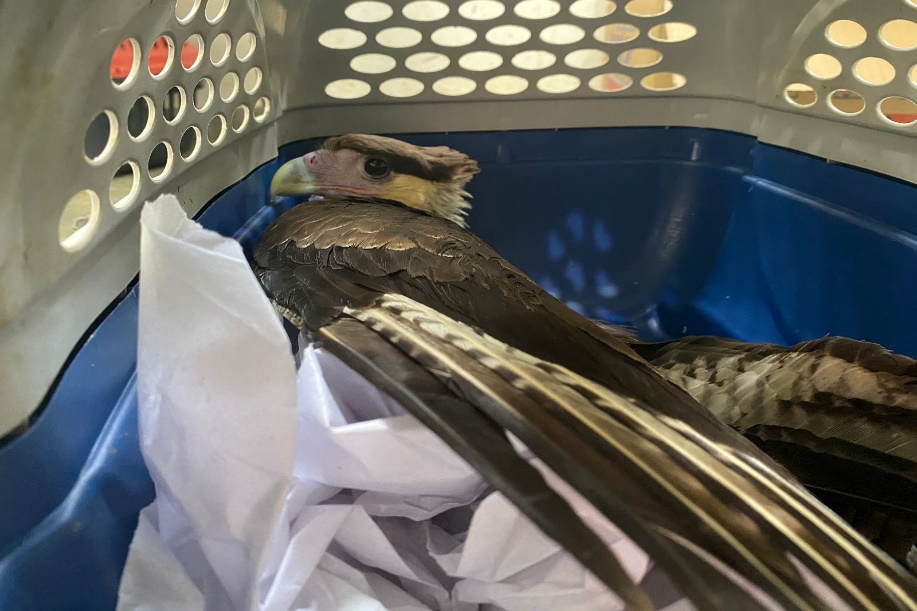 (42819) – Carcará.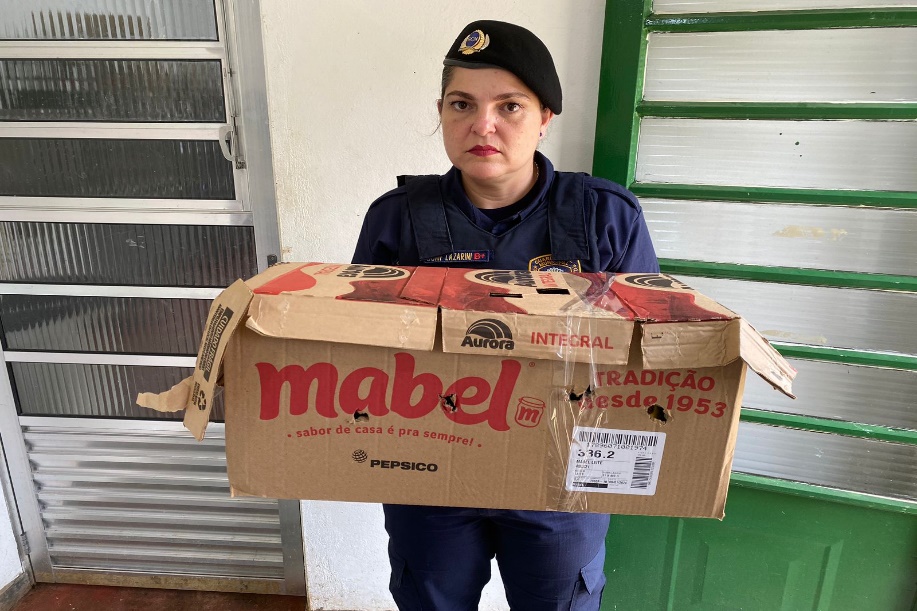 (42836) - Papagaio-verdadeiro, entrega voluntária, obeso e manso. Entregue pela Guarda Municipal de Campo Limpo Paulista no dia 23-02-2023.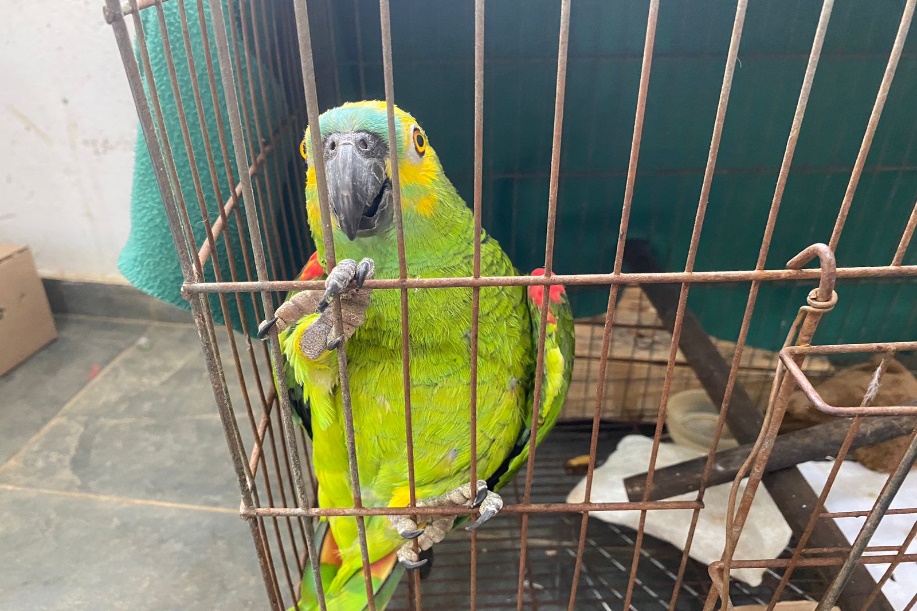 (42836) - Papagaio-verdadeiro.RGDATA DE ENTRADANOME POPULARNOME CIENTÍFICO4253105/02/2023PardalPasser domesticus4254907/02/2023Agapornis-4255407/02/2023Gambá-de-orelha-pretaDidelphis aurita4255507/02/2023Gambá-de-orelha-pretaDidelphis aurita4255607/02/2023Gambá-de-orelha-pretaDidelphis aurita4261110/02/2023GambáDidelphis sp.4261210/02/2023GambáDidelphis sp.4261310/02/2023GambáDidelphis sp.4261410/02/2023GambáDidelphis sp.4267313/02/2023Anu-pretoCrotophaga ani4277517/02/2023Gambá-de-orelha-pretaDidelphis aurita4277617/02/2023Gambá-de-orelha-pretaDidelphis aurita4277717/02/2023Gambá-de-orelha-pretaDidelphis aurita4277817/02/2023Gambá-de-orelha-pretaDidelphis aurita4277917/02/2023Gambá-de-orelha-pretaDidelphis aurita4278017/02/2023Gambá-de-orelha-pretaDidelphis aurita4278117/02/2023Gambá-de-orelha-pretaDidelphis aurita4281921/02/2023CarcaráCaracara plancus4283623/02/2023Papagaio-verdadeiroAmazona aestivaTOTAL: 19 ANIMAISTOTAL: 19 ANIMAISTOTAL: 19 ANIMAISTOTAL: 19 ANIMAISCLASSENº DE ANIMAIS%Aves536,32%Mamíferos1473,68%RépteisRGDATA DE ENTRADANOME POPULARNOME CIENTÍFICO4253105/02/2023PardalPasser domesticus4261110/02/2023GambáDidelphis sp.4261210/02/2023GambáDidelphis sp.4261310/02/2023GambáDidelphis sp.4261410/02/2023GambáDidelphis sp.4267313/02/2023Anu-pretoCrotophaga ani4277517/02/2023Gambá-de-orelha-pretaDidelphis aurita4277617/02/2023Gambá-de-orelha-pretaDidelphis aurita4277717/02/2023Gambá-de-orelha-pretaDidelphis aurita4277817/02/2023Gambá-de-orelha-pretaDidelphis aurita4277917/02/2023Gambá-de-orelha-pretaDidelphis aurita4278017/02/2023Gambá-de-orelha-pretaDidelphis aurita4278117/02/2023Gambá-de-orelha-pretaDidelphis aurita4281921/02/2023CarcaráCaracara plancusTOTAL: 14 ANIMAISTOTAL: 14 ANIMAISTOTAL: 14 ANIMAISTOTAL: 14 ANIMAISCLASSENº DE ANIMAIS%Aves321,43%Mamíferos1178,57%RépteisRGDATA DE ENTRADANOME POPULARNOME CIENTÍFICODESTINODATA DE SAÍDALOCAL SOLTURA4196903/01/2023Gambá-de-orelha-pretaDidelphis auritaSOLTURA09/02/2023Campo Limpo Paulista4197203/01/2023Gambá-de-orelha-pretaDidelphis auritaSOLTURA09/02/2023Campo Limpo PaulistaTOTAL: 2 ANIMAISTOTAL: 2 ANIMAISTOTAL: 2 ANIMAISTOTAL: 2 ANIMAISTOTAL: 2 ANIMAISTOTAL: 2 ANIMAISTOTAL: 2 ANIMAISCLASSENº DE ANIMAIS%AvesMamíferos2100%RépteisRGDATA DE ENTRADANOME POPULARNOME CIENTÍFICODESTINODATA DE SAÍDALOCAL SOLTURA4254907/02/2023Agapornis-DOAÇÃO07/02/2023Camila LoboTOTAL: 1 ANIMALTOTAL: 1 ANIMALTOTAL: 1 ANIMALTOTAL: 1 ANIMALTOTAL: 1 ANIMALTOTAL: 1 ANIMALTOTAL: 1 ANIMALCLASSENº DE ANIMAIS%Aves1100%MamíferosRépteisRGDATA DE ENTRADANOME POPULARNOME CIENTÍFICO3631603/01/2022PitangolSpinus magellanicus3631703/01/2022PitangolSpinus magellanicus3631803/01/2022PatativaSporophila plumbea3632003/01/2022PixoxóSporophila frontalis3632103/01/2022AzulãoCyanocompsa brissonii3632203/01/2022Galo-da-campinaParoaria dominicana3687404/02/2022SuindaraTyto furcata3732827/02/2022Coruja-do-matoMegascops choliba3765911/03/2022Periquitão-maracanãPsittacara leucophthalmus3877927/05/2022Sagui-de-tufo-pretoCallithrix penicillata3898904/07/2022Coruja suindaraTyto furcata3922310/08/2022Papagaio-verdadeiroAmazona aestiva3925313/08/2022Tiê-pretoTachyphonus coronatus3993528/09/2022Gambá-de-orelha-pretaDidelphis aurita3994328/09/2022Gambá-de-orelha-pretaDidelphis aurita3994428/09/2022Gambá-de-orelha-pretaDidelphis aurita3994528/09/2022Gambá-de-orelha-pretaDidelphis aurita3994628/09/2022Gambá-de-orelha-pretaDidelphis aurita3997330/09/2022Coruja murucututuPulsatrix perspicillata4014905/10/2022Gambá-de-orelha-pretaDidelphis aurita4015005/10/2022Gambá-de-orelha-pretaDidelphis aurita4015305/10/2022Gambá-de-orelha-pretaDidelphis aurita4015405/10/2022Gambá-de-orelha-pretaDidelphis aurita4015505/10/2022Gambá-de-orelha-pretaDidelphis aurita4017406/10/2022GambáDidelphis sp.4017506/10/2022GambáDidelphis sp.4017606/10/2022GambáDidelphis sp.4017706/10/2022GambáDidelphis sp.4023907/10/2022Gambá-de-orelha-brancaDidelphis albiventris4043114/10/2022Gambá-de-orelha-pretaDidelphis aurita4043314/10/2022Gambá-de-orelha-pretaDidelphis aurita4055819/10/2022Gambá-de-orelha-pretaDidelphis aurita4081701/11/2022Coruja-do-matoMegascops choliba4107916/11/2022Coruja-do-matoMegascops choliba4108016/11/2022Coruja-do-matoMegascops choliba4110718/11/2022Coruja-do-matoMegascops choliba4124425/11/2022Coruja-do-matoMegascops choliba4155508/12/2022AvoanteZenaida auriculata4222317/01/2023Coruja-buraqueiraAthene cunicularia4245731/01/2023Periquitão-maracanãPsittacara leucophthalmus4245831/01/2023Papagaio-verdadeiroAmazona aestiva4255407/02/2023Gambá-de-orelha-pretaDidelphis aurita4255507/02/2023Gambá-de-orelha-pretaDidelphis aurita4255607/02/2023Gambá-de-orelha-pretaDidelphis aurita4283623/02/2023Papagaio-verdadeiroAmazona aestivaTOTAL: 45TOTAL: 45TOTAL: 45TOTAL: 45